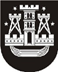 KLAIPĖDOS MIESTO SAVIVALDYBĖS TARYBASPRENDIMASDĖL APMOKĖJIMO UŽ BRANDOS EGZAMINŲ VYKDYMĄ, KANDIDATŲ DARBŲ VERTINIMĄ IR APELIACIJŲ NAGRINĖJIMĄ tvarkos APRAŠO PATVIRTINIMO2018 m. gegužės 31 d. Nr. T2-113KlaipėdaVadovaudamasi Lietuvos Respublikos vietos savivaldos įstatymo 16 straipsnio 3 dalies 9 punktu, Lietuvos Respublikos švietimo ir mokslo ministro 2014 m. spalio 2 d. įsakymo Nr. V-872 „Dėl Rekomendacinių įkainių už pagrindinės sesijos valstybinių ir mokyklinių brandos egzaminų vykdymą, mokyklinių brandos egzaminų kandidatų darbų vertinimą ir apeliacijų nagrinėjimą, pakartotinės sesijos valstybinių ir  mokyklinių brandos egzaminų vykdymą, kandidatų darbų vertinimą ir apeliacijų nagrinėjimą patvirtinimo“ 2.1 papunkčiu, Klaipėdos miesto savivaldybės taryba nusprendžia: 1. Patvirtinti Apmokėjimo už brandos egzaminų vykdymą, kandidatų darbų vertinimą ir apeliacijų nagrinėjimą tvarkos aprašą (pridedama).2. Skelbti šį sprendimą Teisės aktų registre ir Klaipėdos miesto savivaldybės interneto svetainėje.Savivaldybės merasVytautas Grubliauskas